“Fare la storia” (FT 116)59° Giornata Mondiale di Preghiera per le Vocazioni8 maggio 2022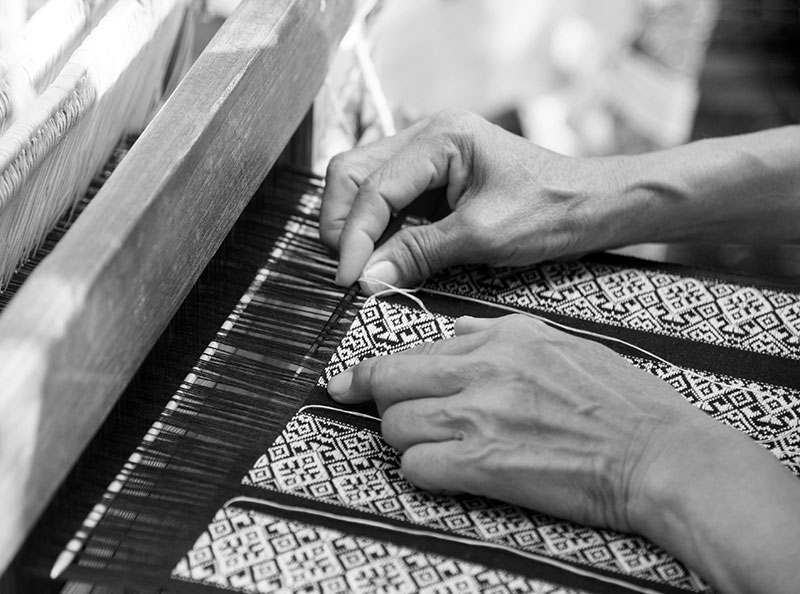 Signore,Dio del tempo e della storia, Dio della vita e della bellezza,Dio del sogno e della realtà,ascoltaci, ti preghiamo:insegnaci a tessere e intrecciaretrame e ricami d’amore,profondi e vericon Te e per Te,con gli altri e per gli altri;immergici nell’operosità delle tue maninella creatività dei tuoi pensieri,nell’arte amorosa del tuo cuoreperché ogni vita annunci bellezzae ogni bellezza parli di Te.Regalaci il coraggio dell’inquietudine,l’intrepido passo dei sognatori,la felice concretezza dei piccoliperché riconoscendo nella storiala tua chiamataviviamo con letiziala nostra vocazione.Amen.